ST. LAWRENCE			             0208 890 2367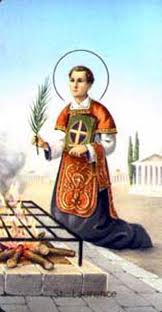 CATHOLIC CHURCH	      email: feltham@rcdow.org.uk             FELTHAM			      web:www.saintlawrences.org.ukThe Green, Feltham TW13 4AF			                      Facebook Group: St Lawrences RC Church, FelthamFifth Sunday of Easter                                                 9th/10th May 2020     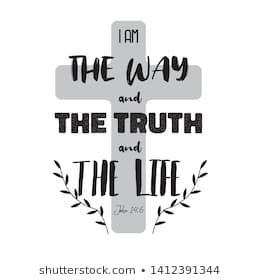  Dear Friends, 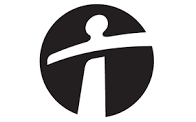 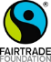 Today’s Gospel is taken from the farewell discourse just before the last supper. After this talk and meal Jesus is going to go into the garden of Gethsemane and I know that you all know what happened after that. By now his disciples also knew what was going to happen and this filled them with great sadness, but because Jesus in his human form is no longer physically present to us, it doesn’t mean that the people of our age no longer need to experience the tremendous love of the Father for them.  Who will be the human face of God’s love for the people of our age? If not those who call themselves disciples of Jesus and who through baptism and confirmation are so conformed to Christ that they almost become other Christs. In other words that duty of being the human face of God today devolves upon us, upon you and upon me. It is for this reason that Pope Francis continues to call us to be the face of the loving and merciful God for everyone with whom we come into contact, and in doing so you and I are called to be people of faith, both touching the crucified Christ and being touched by the crucified Christ.  Last Monday was the feast of the Martyrs of England and Wales. Many were priests however there were some notable laity for example St Margaret Clitherow and St Anne Line, who were martyred for giving shelter to priests. I suppose it is natural for us in the 21st century to almost be flippant when we talk about  the courage and the faith of our martyrs. We would do well to remember that many of them were great characters and maintained their composure until the end. Two further examples would be Blessed William Patenson who on the night before his execution was placed in a cell with seven criminals and by his intercession six of the seven were reconciled to the Catholic Church and Blessed William Lacy who just before his execution in 1582, said on the scaffold “It’s only paying the common debt a little sooner. I will go into the house of the Lord for all eternity”. These were certainly people who were familiar with todays gospel. They knew that they were going to a room that was prepared for them on the day when they were baptised. I would even go so far as to say that these martyrs were so conscious of this eternal truth that they often expressed gratitude to those who tried them. I hope and pray that martyrdom is not something I will ever have to suffer but if I did, would I be as brave as I faced death? I’m not so sure, but I am sure of the faith for which our martyrs gave their lives.  Have a blessed week,                                                                Deacon Colin Are you living alone?  Are you over 70?  And taking                time out during this difficult time.   Would you like a call, someone to chat to and someone who may be able to help with things that you would normally do out and about yourself. Please give Fr. John a call on his mobile: 0787 905 8732  Can you help? Do you have time to support our parish with some volunteering during the challenging weeks ahead?  No matter how little time you can offer we would really appreciate your support.  It could be from just making a call to helping with someone’s shopping Please call Annie (Baker) for more details on: 0208 707 2911  Do leave a message with your name and number if I am not in and I will get back to you as soon as possible. (Enjoy my voicemail)____________________________________________REST IN PEACEWe pray for the repose of the souls and those who have died recently: 				Patricia Cole (nee Fenlon), Fredy Cubos, Thelma Rochester, Ann Chance, Michael Nfiah, Norbert McCabe, Alba Caldeira RIP and all who have died with the Pandemic Eternal rest grant unto them O Lord and let perpetual light shine upon them. May they rest in peace. Please keep all their families who mourn them in your prayers.MASS INTENTIONSRemember, Mass is said every day in private. If you wish to offer a Mass intention, please telephone Fr. John on 0787 905 8732.Sat 9People of the ParishSun 10Hubert D’Souza RIP (Anniversary)In Thanksgiving – Gashu FamilyMon 11Holy SoulsTues 12Patricia ColeWed 13Nguyen Family – Good HealthThurs 14The NHSFri 15Starina D’Spoiza RIP (5TH Anniversary)Sat 16Belinda & Antonio Pareira in Thanksgiving (25th Wedding Ann.)Lancelot Patts (RIP (4th Anniversary))Sun 17Christine Cahalane RIP (Anniversary)Pelementer D’Cruz (RIP)Sanctuary Lamp: Intentions of THE Danladi FamilySanctuary Lamp: Intentions of THE Danladi FamilySanctuary Lamp: Intentions of THE Danladi Family